       Cais am Gyngor ynghylch Hygyrchedd 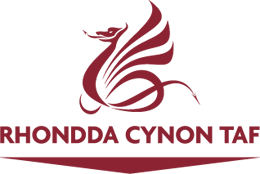 Ysgol: Ysgol: Pryd mae angen addasu: Pryd mae angen addasu: Therapydd Galwedigaethol yn rhan o'r achos?Therapydd Galwedigaethol yn rhan o'r achos?OesOesNac oesOes ffisiotherapi Oes ffisiotherapi OesOesNac oes Mater hygyrchedd y mae angen ei ystyried: Mater hygyrchedd y mae angen ei ystyried: Mater hygyrchedd y mae angen ei ystyried: Mater hygyrchedd y mae angen ei ystyried: Mater hygyrchedd y mae angen ei ystyried: Mater hygyrchedd y mae angen ei ystyried: Mater hygyrchedd y mae angen ei ystyried: Mater hygyrchedd y mae angen ei ystyried: Addasiadau rhesymol dan ystyriaeth: Addasiadau rhesymol dan ystyriaeth: Addasiadau rhesymol dan ystyriaeth: Addasiadau rhesymol dan ystyriaeth: Addasiadau rhesymol dan ystyriaeth: Addasiadau rhesymol dan ystyriaeth: Addasiadau rhesymol dan ystyriaeth: Addasiadau rhesymol dan ystyriaeth: Llofnod: Dyddiad: Dyddiad: Swydd: Hunanasesiad yr ysgol o hygyrchedd wedi'i atodi: Hunanasesiad yr ysgol o hygyrchedd wedi'i atodi: Hunanasesiad yr ysgol o hygyrchedd wedi'i atodi: Anfonwch y ffurflen yma yn ôl i: Gwasanaeth Cynnal Dysgu, Tŷ Trevthick, CF45 4UQCynaMyn@rhondda-cynon-taf.gov.ukAnfonwch y ffurflen yma yn ôl i: Gwasanaeth Cynnal Dysgu, Tŷ Trevthick, CF45 4UQCynaMyn@rhondda-cynon-taf.gov.ukAnfonwch y ffurflen yma yn ôl i: Gwasanaeth Cynnal Dysgu, Tŷ Trevthick, CF45 4UQCynaMyn@rhondda-cynon-taf.gov.ukAnfonwch y ffurflen yma yn ôl i: Gwasanaeth Cynnal Dysgu, Tŷ Trevthick, CF45 4UQCynaMyn@rhondda-cynon-taf.gov.ukAnfonwch y ffurflen yma yn ôl i: Gwasanaeth Cynnal Dysgu, Tŷ Trevthick, CF45 4UQCynaMyn@rhondda-cynon-taf.gov.ukAnfonwch y ffurflen yma yn ôl i: Gwasanaeth Cynnal Dysgu, Tŷ Trevthick, CF45 4UQCynaMyn@rhondda-cynon-taf.gov.ukAnfonwch y ffurflen yma yn ôl i: Gwasanaeth Cynnal Dysgu, Tŷ Trevthick, CF45 4UQCynaMyn@rhondda-cynon-taf.gov.ukAnfonwch y ffurflen yma yn ôl i: Gwasanaeth Cynnal Dysgu, Tŷ Trevthick, CF45 4UQCynaMyn@rhondda-cynon-taf.gov.uk